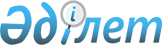 О внесении изменений и дополнения в постановление Правления Национального Банка Республики Казахстан от 8 мая 2015 года № 75 "Об утверждении перечня, форм, сроков отчетности о выполнении пруденциальных нормативов банками второго уровня и Правил их представления"Постановление Правления Национального Банка Республики Казахстан от 30 мая 2016 года № 143. Зарегистрировано в Министерстве юстиции Республики Казахстан 19 июля 2016 года № 13947      

 Примечание РЦПИ!

      Настоящее постановление вводится в действие с 30.08.2016      В целях совершенствования нормативных правовых актов Республики Казахстан, регулирующих деятельность банков второго уровня, и в соответствии с подпунктом 2) пункта 3 статьи 16 Закона Республики Казахстан от 19 марта 2010 года «О государственной статистике», Правление Национального Банка Республики Казахстан ПОСТАНОВЛЯЕТ:



      1. Внести в постановление Правления Национального Банка Республики Казахстан от 8 мая 2015 года № 75 «Об утверждении перечня, форм, сроков отчетности о выполнении пруденциальных нормативов банками второго уровня и Правил их представления» (зарегистрированное в Реестре государственной регистрации нормативных правовых актов под № 11162, опубликованное 2 июня 2015 года в информационно-правовой системе нормативных правовых актов Республики Казахстан «Әділет») следующие изменения и дополнение:



      пункт 1 изложить в следующей редакции:

      «1. Утвердить:

      1) перечень отчетности о выполнении пруденциальных нормативов банками второго уровня согласно приложению 1 к настоящему постановлению;

      2) форму отчета о выполнении пруденциальных нормативов согласно  приложению 2 к настоящему постановлению;

      3) форму отчета о расшифровке активов, взвешенных с учетом кредитного риска, согласно приложению 3 к настоящему постановлению;

      4) форму отчета о расшифровке условных и возможных обязательств, взвешенных с учетом кредитного риска, согласно приложению 4 к настоящему постановлению;

      5) форму отчета о расшифровке условных и возможных требований и обязательств по производным финансовым инструментам, взвешенным с учетом кредитного риска, согласно приложению 5 к настоящему постановлению;

      6) форму отчета о расшифровке расчета специфичного процентного риска (в разрезе валют) согласно приложению 6 к настоящему постановлению;

      7) форму отчета о распределении открытых позиций по временным интервалам (в разрезе валют) согласно приложению 7 к настоящему постановлению;

      8) форму отчета о расшифровке расчета общего процентного риска (в разрезе валют) согласно приложению 8 к настоящему постановлению;

      9) форму отчета о расшифровке максимального размера риска на одного заемщика согласно приложению 9 к настоящему постановлению;

      10) форму отчета о расшифровке максимального размера риска на одного заемщика (в разрезе заемщиков) согласно приложению 10 к настоящему постановлению;

      11) форму отчета о расшифровке коэффициента текущей ликвидности k4 согласно приложению 11 к настоящему постановлению;

      12) форму отчета о расшифровке коэффициентов срочной ликвидности k4-1, k4-2, k4-3 согласно приложению 12 к настоящему постановлению;

      13) форму отчета о расшифровке коэффициентов срочной валютной ликвидности k4-4, k4-5, k4-6 согласно приложению 13 к настоящему постановлению;

      14) форму отчета о валютных позициях по каждой иностранной валюте и валютной нетто-позиции за каждый рабочий день недели (месяца) согласно приложению 14 к настоящему постановлению;

      15) форму отчета о расчете среднемесячной величины внутренних активов, внутренних и иных обязательств, коэффициента размещения части средств во внутренние активы согласно приложению 15 к настоящему постановлению;

      16) форму отчета о расшифровке коэффициентов капитализации банков к обязательствам перед нерезидентами Республики Казахстан согласно приложению 16 к настоящему постановлению;

      17) форму отчета о расчете коэффициентов достаточности собственного капитала при секьюритизации согласно приложению 17 к настоящему постановлению;

      18) форму отчета о расшифровке активов, взвешенных с учетом кредитного риска, представляемого исламскими банками согласно приложению 18 к настоящему постановлению;

      19) форму отчета о расшифровке условных и возможных обязательств, взвешенных с учетом кредитного риска, представляемого исламскими банками согласно приложению 19 к настоящему постановлению;

      20) форму отчета о расшифровке рыночного риска, связанного с изменением рыночной стоимости товарно-материальных запасов, представляемого исламскими банками согласно приложению 20 к настоящему постановлению;

      20-1) форму отчета о расшифровке коэффициента покрытия ликвидности согласно приложению 20-1 к настоящему постановлению;

      21) Правила представления отчетности о выполнении пруденциальных нормативов банками второго уровня согласно приложению 21 к настоящему постановлению.»;



      пункт 2 изложить в следующей редакции:

      «2. Банки второго уровня, за исключением случая, предусмотренного пунктом 3 настоящего постановления, представляют в Национальный Банк Республики Казахстан в электронном формате:

      1) ежемесячно отчетность, предусмотренную подпунктами 2), 3), 4), 5), 6), 7), 8), 9), 10), 11), 12), 13), 14), 15), 16), 17), 18),  19) и 20) пункта 1 настоящего постановления, - не позднее седьмого рабочего дня месяца, следующего за отчетным месяцем;

      2) ежемесячно отчетность, предусмотренную подпунктом 20-1) пункта 1 настоящего постановления, - не позднее двадцатого числа месяца, следующего за отчетным месяцем;

      3) еженедельно отчетность, предусмотренную подпунктом 14) пункта 1 настоящего постановления, - не позднее пятого рабочего дня недели, следующей за отчетной неделей.»;



      приложение 1 изложить в редакции согласно приложению 1 к настоящему постановлению;



      дополнить приложением 20-1 в редакции согласно приложению 2 к настоящему постановлению.



      2. Департаменту методологии финансового рынка (Абдрахманов Н.А.) в установленном законодательством Республики Казахстан порядке обеспечить:

      1) совместно с Юридическим департаментом (Сарсенова Н.В.) государственную регистрацию настоящего постановления в Министерстве юстиции Республики Казахстан;

      2) направление настоящего постановления в республиканское государственное предприятие на праве хозяйственного ведения «Республиканский центр правовой информации Министерства юстиции Республики Казахстан»:



      на официальное опубликование в информационно-правовой системе «Әділет» в течение десяти календарных дней после его государственной регистрации в Министерстве юстиции Республики Казахстан;

      для включения в Государственный реестр нормативных правовых актов Республики Казахстан, Эталонный контрольный банк нормативных правовых актов Республики Казахстан в течение пяти рабочих дней со дня его получения Национальным Банком Республики Казахстан после государственной регистрации в Министерстве юстиции Республики Казахстан;

      3) размещение настоящего постановления на официальном интернет-ресурсе Национального Банка Республики Казахстан после его официального опубликования.



      3. Управлению по защите прав потребителей финансовых услуг и внешних коммуникаций (Терентьев А.Л.) обеспечить направление настоящего постановления на официальное опубликование в периодических печатных изданиях в течение десяти календарных дней после его государственной регистрации в Министерстве юстиции Республики Казахстан. 



      4. Контроль за исполнением настоящего постановления возложить на заместителя Председателя Национального Банка Республики Казахстан Смолякова О.А.



      5. Настоящее постановление вводится в действие с 30 августа 2016 года.      Председатель

      Национального Банка                        Д. Акишев      «СОГЛАСОВАНО»

      Председатель Комитета по статистике

      Министерства национальной экономики

      Республики Казахстан

      _________________Н. Айдапкелов

      13 июня 2016 года

Приложение 1        

к постановлению Правления

Национального Банка   

Республики Казахстан  

от 30 мая 2016 года № 143Приложение 1       

к постановлению Правления

Национального Банка   

Республики Казахстан  

от 8 мая 2015 года № 75  

Перечень отчетности о выполнении пруденциальных нормативов

банками второго уровня

      Отчетность о выполнении пруденциальных нормативов банками второго уровня включает в себя:

      1) отчет о выполнении пруденциальных нормативов;

      2) отчет о расшифровке активов, взвешенных с учетом кредитного риска;

      3) отчет о расшифровке условных и возможных обязательств, взвешенных с учетом кредитного риска;

      4) отчет о расшифровке условных и возможных требований и обязательств по производным финансовым инструментам, взвешенным с учетом кредитного риска;

      5) отчет о расшифровке расчета специфичного процентного риска (в разрезе валют);

      6) отчет о распределении открытых позиций по временным интервалам (в разрезе валют);

      7) отчет о расшифровке расчета общего процентного риска (в разрезе валют);

      8) отчет о расшифровке максимального размера риска на одного заемщика;

      9) отчет о расшифровке максимального размера риска на одного заемщика (в разрезе заемщиков);

      10) отчет о расшифровке коэффициента текущей ликвидности k4;

      11) отчет о расшифровке коэффициентов срочной ликвидности k4-1, k4-2, k4-3;

      12) отчет о расшифровке коэффициентов срочной валютной ликвидности k4-4, k4-5, k4-6;

      13) отчет о валютных позициях по каждой иностранной валюте и валютной нетто-позиции за каждый рабочий день недели (месяца);

      14) отчет о расчете среднемесячной величины внутренних активов, внутренних и иных обязательств, коэффициента размещения части средств во внутренние активы;

      15) отчет о расшифровке коэффициентов капитализации банков к обязательствам перед нерезидентами Республики Казахстан;

      16) отчет о расчете коэффициентов достаточности собственного капитала при секьюритизации;

      17) отчет о расшифровке активов, взвешенных с учетом кредитного риска, представляемый исламскими банками;

      18) отчет о расшифровке условных и возможных обязательств, взвешенных с учетом кредитного риска, представляемый исламскими банками;

      19) отчет о расшифровке рыночного риска, связанного с изменением рыночной стоимости товарно-материальных запасов, представляемый исламскими банками;

      20) отчет о расшифровке коэффициента покрытия ликвидности.

Приложение 2      

к постановлению Правления

Национального Банка   

Республики Казахстан  

от 30 мая 2016 года № 143Приложение 20-1     

к постановлению Правления

Национального Банка   

Республики Казахстан  

от 8 мая 2015 года № 75        Форма, предназначенная для сбора административных данных        Отчет о расшифровке коэффициента покрытия ликвидности        Отчетный период: на «___» ________ 20__ года                        —————————————————————

                        (наименование банка)      Индекс: 1-BVU_LCR

      Периодичность: ежемесячная

      Представляет: банк второго уровня

      Куда представляется форма: Национальный Банк Республики Казахстан

      Срок представления: не позднее двадцатого числа месяца,

      следующего за отчетным месяцем.                                                                Форма

                                                    (в тысячах тенге)Дата подписания отчета «_____» _____________ 20___ года

Место для печати (при наличии)      Пояснение по заполнению формы, предназначенной для сбора административных данных приведено в приложении к настоящей форме

Приложение к форме отчета

о расшифровке коэффициента

покрытия ликвидности    

Пояснение по заполнению формы,

предназначенной для сбора административных данных 

Отчет о расшифровке коэффициента покрытия ликвидности 

1. Общие положения

      1. Настоящее пояснение (далее - Пояснение) определяет единые требования по заполнению формы, предназначенной для сбора административных данных, «Отчет о расшифровке коэффициента покрытия ликвидности» (далее - Форма).



      2. Форма разработана в соответствии с подпунктом 6) пункта 1 статьи 9 Закона Республики Казахстан от 4 июля 2003 года «О государственном регулировании, контроле и надзоре финансового рынка и финансовых организаций».



      3. Форма составляется ежемесячно банками второго уровня и заполняется за каждый календарный день отчетного периода. Данные в Форме заполняются в тысячах тенге.



      4. Форму подписывают первый руководитель (на период его отсутствия - лицо, его замещающее), главный бухгалтер и исполнитель.



      5. В течение периода с 1 июля 2016 года по 30 июня 2017 года в случае обнаружения неполной и (или) недостоверной информации в Форме после предоставления в Национальный Банк Республики Казахстан банк второго уровня письменно уведомляет об этом уполномоченный орган с приложением информации об ошибках в отчетности, при этом представление доработанной отчетности не требуется. 

2. Пояснение по заполнению Формы

      6. Форма заполняется в соответствии с постановлением Правления Национального Банка Республики Казахстан от 30 мая 2016 года № 147 «Об установлении нормативных значений и методики расчетов пруденциальных нормативов и иных обязательных к соблюдению норм и лимитов размера капитала банка на определенную дату и Правил расчета и лимитов открытой валютной позиции банка», зарегистрированным в Реестре государственной регистрации нормативных правовых актов под № (далее – Нормативные значения).



      7. Высококачественные ликвидные активы банка рассчитываются с учетом операционных требований, установленных пунктом 71 Нормативных значений и с применением коэффициентов учета, установленных в приложении 12 к Нормативным значениям.



      8. Денежный отток (приток) рассчитывается как сумма денежных оттоков (притоков) в течение последующих 30 (тридцати) календарных дней с применением коэффициентов оттока (притока), установленных в приложении 13 к Нормативным значениям.



      9. При заполнении Формы в строке 48 суммируются данные по высококачественным ликвидным активам первого и второго уровней.



      10. При заполнении Формы в строке 49 расчет производится в соответствии с пунктом 75 Нормативных значений.



      11. При заполнении Формы в строке 50 указывается отношение высококачественных ликвидных активов к нетто оттоку денежных средств по операциям банка в течение последующих 30 (тридцати) календарных дней в процентном выражении.



      12. При заполнении Формы в графе 4 указываются суммы по наименованиям статей в графе 2 за каждый день отчетного месяца с применением коэффициентов учета установленных в графе 3.
					© 2012. РГП на ПХВ «Институт законодательства и правовой информации Республики Казахстан» Министерства юстиции Республики Казахстан
				№Наименование статейНаименование статейНаименование статейКоэффициент учета

в процентахСумма к расчетуСумма к расчетуСумма к расчетуСумма к расчету№Наименование статейНаименование статейНаименование статейКоэффициент учета

в процентах12…31122234444Высококачественные ликвидные активы первого уровняВысококачественные ликвидные активы первого уровняВысококачественные ликвидные активы первого уровняВысококачественные ликвидные активы первого уровняВысококачественные ликвидные активы первого уровняВысококачественные ликвидные активы первого уровняВысококачественные ликвидные активы первого уровняВысококачественные ликвидные активы первого уровняВысококачественные ликвидные активы первого уровня1Наличные деньгиНаличные деньгиНаличные деньги1002Депозиты в Национальном Банке Республики КазахстанДепозиты в Национальном Банке Республики КазахстанДепозиты в Национальном Банке Республики Казахстан1003Требования к Правительству Республики Казахстан, Национальному Банку Республики Казахстан, центральным правительствам иностранных государств и центральным банкам иностранных государств, к международным финансовым организациям, взвешиваемые по степени кредитного риска 0 (ноль) процентов, в том числе:Требования к Правительству Республики Казахстан, Национальному Банку Республики Казахстан, центральным правительствам иностранных государств и центральным банкам иностранных государств, к международным финансовым организациям, взвешиваемые по степени кредитного риска 0 (ноль) процентов, в том числе:Требования к Правительству Республики Казахстан, Национальному Банку Республики Казахстан, центральным правительствам иностранных государств и центральным банкам иностранных государств, к международным финансовым организациям, взвешиваемые по степени кредитного риска 0 (ноль) процентов, в том числе:1003.1ценные бумаги, гарантированные Правительством Республики Казахстан, Национальным Банком Республики Казахстанценные бумаги, гарантированные Правительством Республики Казахстан, Национальным Банком Республики Казахстанценные бумаги, гарантированные Правительством Республики Казахстан, Национальным Банком Республики Казахстан1003.2ценные бумаги, гарантированные центральными правительствами иностранных государств и центральными банками иностранных государств, имеющих суверенный рейтинг не ниже «АА-» агентства Standard & Poor's или рейтинг аналогичного уровня одного из других рейтинговых агентствценные бумаги, гарантированные центральными правительствами иностранных государств и центральными банками иностранных государств, имеющих суверенный рейтинг не ниже «АА-» агентства Standard & Poor's или рейтинг аналогичного уровня одного из других рейтинговых агентствценные бумаги, гарантированные центральными правительствами иностранных государств и центральными банками иностранных государств, имеющих суверенный рейтинг не ниже «АА-» агентства Standard & Poor's или рейтинг аналогичного уровня одного из других рейтинговых агентств1003.3ценные бумаги, гарантированные международными финансовыми организациями, имеющими долговой рейтинг не ниже «АА-» агентства Standard & Poor's или рейтинг аналогичного уровня одного из других рейтинговых агентствценные бумаги, гарантированные международными финансовыми организациями, имеющими долговой рейтинг не ниже «АА-» агентства Standard & Poor's или рейтинг аналогичного уровня одного из других рейтинговых агентствценные бумаги, гарантированные международными финансовыми организациями, имеющими долговой рейтинг не ниже «АА-» агентства Standard & Poor's или рейтинг аналогичного уровня одного из других рейтинговых агентств1003.4займы, предоставленные Правительству Республики Казахстанзаймы, предоставленные Правительству Республики Казахстанзаймы, предоставленные Правительству Республики Казахстан1003.5займы, предоставленные Национальному Банку Республики Казахстанзаймы, предоставленные Национальному Банку Республики Казахстанзаймы, предоставленные Национальному Банку Республики Казахстан1003.6займы, предоставленные центральным правительствам стран, имеющих суверенный рейтинг не ниже «АА-» агентства Standard & Poor's или рейтинг аналогичного уровня одного из других рейтинговых агентствзаймы, предоставленные центральным правительствам стран, имеющих суверенный рейтинг не ниже «АА-» агентства Standard & Poor's или рейтинг аналогичного уровня одного из других рейтинговых агентствзаймы, предоставленные центральным правительствам стран, имеющих суверенный рейтинг не ниже «АА-» агентства Standard & Poor's или рейтинг аналогичного уровня одного из других рейтинговых агентств1003.7займы, предоставленные центральным банкам стран с суверенным рейтингом не ниже «АА-» агентства Standard & Poor's или рейтингом аналогичного уровня одного из других рейтинговых агентствзаймы, предоставленные центральным банкам стран с суверенным рейтингом не ниже «АА-» агентства Standard & Poor's или рейтингом аналогичного уровня одного из других рейтинговых агентствзаймы, предоставленные центральным банкам стран с суверенным рейтингом не ниже «АА-» агентства Standard & Poor's или рейтингом аналогичного уровня одного из других рейтинговых агентств1003.8займы, предоставленные международным финансовым организациям с долговым рейтингом не ниже «АА-» агентства Standard & Poor's или рейтингом аналогичного уровня одного из других рейтинговых агентствзаймы, предоставленные международным финансовым организациям с долговым рейтингом не ниже «АА-» агентства Standard & Poor's или рейтингом аналогичного уровня одного из других рейтинговых агентствзаймы, предоставленные международным финансовым организациям с долговым рейтингом не ниже «АА-» агентства Standard & Poor's или рейтингом аналогичного уровня одного из других рейтинговых агентств1003.9вклады в центральных банках стран с суверенным рейтингом не ниже «АА-» агентства Standard & Poor's или рейтингом аналогичного уровня одного из других рейтинговых агентстввклады в центральных банках стран с суверенным рейтингом не ниже «АА-» агентства Standard & Poor's или рейтингом аналогичного уровня одного из других рейтинговых агентстввклады в центральных банках стран с суверенным рейтингом не ниже «АА-» агентства Standard & Poor's или рейтингом аналогичного уровня одного из других рейтинговых агентств1003.10вклады в международных финансовых организациях с долговым рейтингом не ниже «АА-» агентства Standard & Poor's или рейтингом аналогичного уровня одного из других рейтинговых агентстввклады в международных финансовых организациях с долговым рейтингом не ниже «АА-» агентства Standard & Poor's или рейтингом аналогичного уровня одного из других рейтинговых агентстввклады в международных финансовых организациях с долговым рейтингом не ниже «АА-» агентства Standard & Poor's или рейтингом аналогичного уровня одного из других рейтинговых агентств1003.11дебиторская задолженность Правительства Республики Казахстандебиторская задолженность Правительства Республики Казахстандебиторская задолженность Правительства Республики Казахстан1003.12государственные ценные бумаги Республики Казахстан, выпущенные Правительством Республики Казахстан и Национальным Банком Республики Казахстан государственные ценные бумаги Республики Казахстан, выпущенные Правительством Республики Казахстан и Национальным Банком Республики Казахстан государственные ценные бумаги Республики Казахстан, выпущенные Правительством Республики Казахстан и Национальным Банком Республики Казахстан 1003.13ценные бумаги, имеющие статус государственных, выпущенные центральными правительствами иностранных государств, суверенный рейтинг которых не ниже «АА-» агентства Standard & Poor's или рейтинг аналогичного уровня одного из других рейтинговых агентствценные бумаги, имеющие статус государственных, выпущенные центральными правительствами иностранных государств, суверенный рейтинг которых не ниже «АА-» агентства Standard & Poor's или рейтинг аналогичного уровня одного из других рейтинговых агентствценные бумаги, имеющие статус государственных, выпущенные центральными правительствами иностранных государств, суверенный рейтинг которых не ниже «АА-» агентства Standard & Poor's или рейтинг аналогичного уровня одного из других рейтинговых агентств1003.14ценные бумаги, выпущенные международными финансовыми организациями, имеющими долговой рейтинг не ниже «АА-» агентства Standard & Poor's или рейтинг аналогичного уровня одного из других рейтинговых агентствценные бумаги, выпущенные международными финансовыми организациями, имеющими долговой рейтинг не ниже «АА-» агентства Standard & Poor's или рейтинг аналогичного уровня одного из других рейтинговых агентствценные бумаги, выпущенные международными финансовыми организациями, имеющими долговой рейтинг не ниже «АА-» агентства Standard & Poor's или рейтинг аналогичного уровня одного из других рейтинговых агентств1004Ценные бумаги центральных правительств иностранных государств и центральных банков иностранных государств, номинированные в валюте соответствующих стран, в случае взвешивания по степени кредитного риска выше 0 (нуля) процентовЦенные бумаги центральных правительств иностранных государств и центральных банков иностранных государств, номинированные в валюте соответствующих стран, в случае взвешивания по степени кредитного риска выше 0 (нуля) процентовЦенные бумаги центральных правительств иностранных государств и центральных банков иностранных государств, номинированные в валюте соответствующих стран, в случае взвешивания по степени кредитного риска выше 0 (нуля) процентов100Высококачественные ликвидные активы второго уровняВысококачественные ликвидные активы второго уровняВысококачественные ликвидные активы второго уровняВысококачественные ликвидные активы второго уровняВысококачественные ликвидные активы второго уровняВысококачественные ликвидные активы второго уровняВысококачественные ликвидные активы второго уровняВысококачественные ликвидные активы второго уровняВысококачественные ликвидные активы второго уровня5Требования к местным органам власти Республики Казахстан, в том числе ценные бумаги, выпущенные местными органами власти Республики Казахстан, взвешиваемые по степени кредитного риска 20 (двадцать) процентов, в том числе:Требования к местным органам власти Республики Казахстан, в том числе ценные бумаги, выпущенные местными органами власти Республики Казахстан, взвешиваемые по степени кредитного риска 20 (двадцать) процентов, в том числе:Требования к местным органам власти Республики Казахстан, в том числе ценные бумаги, выпущенные местными органами власти Республики Казахстан, взвешиваемые по степени кредитного риска 20 (двадцать) процентов, в том числе:855.1займы, предоставленные местным органам власти Республики Казахстанзаймы, предоставленные местным органам власти Республики Казахстанзаймы, предоставленные местным органам власти Республики Казахстан855.2дебиторская задолженность местных органов власти Республики Казахстандебиторская задолженность местных органов власти Республики Казахстандебиторская задолженность местных органов власти Республики Казахстан855.3ценные бумаги, выпущенные местными органами власти Республики Казахстанценные бумаги, выпущенные местными органами власти Республики Казахстанценные бумаги, выпущенные местными органами власти Республики Казахстан856Требования к центральным правительствам иностранных государств, центральным банкам иностранных государств, местным органам власти иностранных государств, международным финансовым организациям, взвешиваемые по степени кредитного риска 20 (двадцать) процентов, в том числе:Требования к центральным правительствам иностранных государств, центральным банкам иностранных государств, местным органам власти иностранных государств, международным финансовым организациям, взвешиваемые по степени кредитного риска 20 (двадцать) процентов, в том числе:Требования к центральным правительствам иностранных государств, центральным банкам иностранных государств, местным органам власти иностранных государств, международным финансовым организациям, взвешиваемые по степени кредитного риска 20 (двадцать) процентов, в том числе:856.1ценные бумаги, гарантированные центральными правительствами иностранных государств и центральными банками иностранных государств, имеющих суверенный рейтинг от «А+» до «А-» агентства Standard & Poor's или рейтинг аналогичного уровня одного из других рейтинговых агентствценные бумаги, гарантированные центральными правительствами иностранных государств и центральными банками иностранных государств, имеющих суверенный рейтинг от «А+» до «А-» агентства Standard & Poor's или рейтинг аналогичного уровня одного из других рейтинговых агентствценные бумаги, гарантированные центральными правительствами иностранных государств и центральными банками иностранных государств, имеющих суверенный рейтинг от «А+» до «А-» агентства Standard & Poor's или рейтинг аналогичного уровня одного из других рейтинговых агентств856.2ценные бумаги, гарантированные местными органами власти иностранных государств, имеющих суверенный рейтинг не ниже «АА-» агентства Standard & Poor's или рейтинг аналогичного уровня одного из других рейтинговых агентствценные бумаги, гарантированные местными органами власти иностранных государств, имеющих суверенный рейтинг не ниже «АА-» агентства Standard & Poor's или рейтинг аналогичного уровня одного из других рейтинговых агентствценные бумаги, гарантированные местными органами власти иностранных государств, имеющих суверенный рейтинг не ниже «АА-» агентства Standard & Poor's или рейтинг аналогичного уровня одного из других рейтинговых агентств856.3ценные бумаги, гарантированные международными финансовыми организациями, имеющими долговой долговой рейтинг от «А+» до «А-» агентства Standard & Poor's или рейтинг аналогичного уровня одного из других рейтинговых агентствценные бумаги, гарантированные международными финансовыми организациями, имеющими долговой долговой рейтинг от «А+» до «А-» агентства Standard & Poor's или рейтинг аналогичного уровня одного из других рейтинговых агентствценные бумаги, гарантированные международными финансовыми организациями, имеющими долговой долговой рейтинг от «А+» до «А-» агентства Standard & Poor's или рейтинг аналогичного уровня одного из других рейтинговых агентств856.4займы, предоставленные центральным правительствам стран, имеющих суверенный рейтинг от «А+» до «А-» агентства Standard & Poor's или рейтинг аналогичного уровня одного из других рейтинговых агентствзаймы, предоставленные центральным правительствам стран, имеющих суверенный рейтинг от «А+» до «А-» агентства Standard & Poor's или рейтинг аналогичного уровня одного из других рейтинговых агентствзаймы, предоставленные центральным правительствам стран, имеющих суверенный рейтинг от «А+» до «А-» агентства Standard & Poor's или рейтинг аналогичного уровня одного из других рейтинговых агентств856.5займы, предоставленные центральным банкам стран, имеющих суверенный рейтинг от «А+» до «А-» агентства Standard & Poor's или рейтинг аналогичного уровня одного из других рейтинговых агентствзаймы, предоставленные центральным банкам стран, имеющих суверенный рейтинг от «А+» до «А-» агентства Standard & Poor's или рейтинг аналогичного уровня одного из других рейтинговых агентствзаймы, предоставленные центральным банкам стран, имеющих суверенный рейтинг от «А+» до «А-» агентства Standard & Poor's или рейтинг аналогичного уровня одного из других рейтинговых агентств856.6займы, предоставленные международным финансовым организациям, имеющим долговой рейтинг от «А+» до «А-» агентства Standard & Poor's или рейтинг аналогичного уровня одного из других рейтинговых агентствзаймы, предоставленные международным финансовым организациям, имеющим долговой рейтинг от «А+» до «А-» агентства Standard & Poor's или рейтинг аналогичного уровня одного из других рейтинговых агентствзаймы, предоставленные международным финансовым организациям, имеющим долговой рейтинг от «А+» до «А-» агентства Standard & Poor's или рейтинг аналогичного уровня одного из других рейтинговых агентств856.7займы, предоставленные местным органам власти стран, имеющих суверенный рейтинг не ниже «АА-» агентства Standard & Poor's или рейтинг аналогичного уровня одного из других рейтинговых агентствзаймы, предоставленные местным органам власти стран, имеющих суверенный рейтинг не ниже «АА-» агентства Standard & Poor's или рейтинг аналогичного уровня одного из других рейтинговых агентствзаймы, предоставленные местным органам власти стран, имеющих суверенный рейтинг не ниже «АА-» агентства Standard & Poor's или рейтинг аналогичного уровня одного из других рейтинговых агентств856.8вклады в центральных банках стран, имеющих суверенный рейтинг от «А+» до «А-» агентства Standard & Poor's или рейтинг аналогичного уровня одного из других рейтинговых агентстввклады в центральных банках стран, имеющих суверенный рейтинг от «А+» до «А-» агентства Standard & Poor's или рейтинг аналогичного уровня одного из других рейтинговых агентстввклады в центральных банках стран, имеющих суверенный рейтинг от «А+» до «А-» агентства Standard & Poor's или рейтинг аналогичного уровня одного из других рейтинговых агентств856.9вклады в международных финансовых организациях, имеющих долговой рейтинг от «А+» до «А-» агентства Standard & Poor's или рейтинг аналогичного уровня одного из других рейтинговых агентстввклады в международных финансовых организациях, имеющих долговой рейтинг от «А+» до «А-» агентства Standard & Poor's или рейтинг аналогичного уровня одного из других рейтинговых агентстввклады в международных финансовых организациях, имеющих долговой рейтинг от «А+» до «А-» агентства Standard & Poor's или рейтинг аналогичного уровня одного из других рейтинговых агентств856.10ценные бумаги, имеющие статус государственных, выпущенные центральными правительствами стран, имеющих суверенный рейтинг от «А+» до «А-» агентства Standard & Poor's или рейтинг аналогичного уровня одного из других рейтинговых агентствценные бумаги, имеющие статус государственных, выпущенные центральными правительствами стран, имеющих суверенный рейтинг от «А+» до «А-» агентства Standard & Poor's или рейтинг аналогичного уровня одного из других рейтинговых агентствценные бумаги, имеющие статус государственных, выпущенные центральными правительствами стран, имеющих суверенный рейтинг от «А+» до «А-» агентства Standard & Poor's или рейтинг аналогичного уровня одного из других рейтинговых агентств856.11ценные бумаги, выпущенные международными финансовыми организациями, имеющими долговой рейтинг от «А+» до «А-» агентства Standard & Poor's или рейтинг аналогичного уровня одного из других рейтинговых агентствценные бумаги, выпущенные международными финансовыми организациями, имеющими долговой рейтинг от «А+» до «А-» агентства Standard & Poor's или рейтинг аналогичного уровня одного из других рейтинговых агентствценные бумаги, выпущенные международными финансовыми организациями, имеющими долговой рейтинг от «А+» до «А-» агентства Standard & Poor's или рейтинг аналогичного уровня одного из других рейтинговых агентств856.12ценные бумаги, выпущенные местными органами власти стран, суверенный рейтинг которых не ниже «АА-» агентства Standard & Poor's или рейтинг аналогичного уровня одного из других рейтинговых агентствценные бумаги, выпущенные местными органами власти стран, суверенный рейтинг которых не ниже «АА-» агентства Standard & Poor's или рейтинг аналогичного уровня одного из других рейтинговых агентствценные бумаги, выпущенные местными органами власти стран, суверенный рейтинг которых не ниже «АА-» агентства Standard & Poor's или рейтинг аналогичного уровня одного из других рейтинговых агентств857Ценные бумаги, выпущенные нефинансовыми организациями, имеющие долгосрочный рейтинг не ниже «АА-» агентства Standard & Poor’s или рейтинг аналогичного уровня одного из других рейтинговых агентствЦенные бумаги, выпущенные нефинансовыми организациями, имеющие долгосрочный рейтинг не ниже «АА-» агентства Standard & Poor’s или рейтинг аналогичного уровня одного из других рейтинговых агентствЦенные бумаги, выпущенные нефинансовыми организациями, имеющие долгосрочный рейтинг не ниже «АА-» агентства Standard & Poor’s или рейтинг аналогичного уровня одного из других рейтинговых агентств858Ипотечные ценные бумаги, не являющиеся обязательством банка, имеющие долгосрочный рейтинг не ниже «АА-» агентства Standard & Poor’s или рейтинг аналогичного уровня одного из других рейтинговых агентствИпотечные ценные бумаги, не являющиеся обязательством банка, имеющие долгосрочный рейтинг не ниже «АА-» агентства Standard & Poor’s или рейтинг аналогичного уровня одного из других рейтинговых агентствИпотечные ценные бумаги, не являющиеся обязательством банка, имеющие долгосрочный рейтинг не ниже «АА-» агентства Standard & Poor’s или рейтинг аналогичного уровня одного из других рейтинговых агентств85Денежные оттоки по депозитам физических лицДенежные оттоки по депозитам физических лицДенежные оттоки по депозитам физических лицДенежные оттоки по депозитам физических лицДенежные оттоки по депозитам физических лицДенежные оттоки по депозитам физических лицДенежные оттоки по депозитам физических лицДенежные оттоки по депозитам физических лицДенежные оттоки по депозитам физических лиц9Стабильные депозитыСтабильные депозитыСтабильные депозиты510Менее стабильные депозитыМенее стабильные депозитыМенее стабильные депозиты10Денежные оттоки по обязательствам перед юридическими лицами,

субъектами малого предпринимательства, необеспеченным активами банкаДенежные оттоки по обязательствам перед юридическими лицами,

субъектами малого предпринимательства, необеспеченным активами банкаДенежные оттоки по обязательствам перед юридическими лицами,

субъектами малого предпринимательства, необеспеченным активами банкаДенежные оттоки по обязательствам перед юридическими лицами,

субъектами малого предпринимательства, необеспеченным активами банкаДенежные оттоки по обязательствам перед юридическими лицами,

субъектами малого предпринимательства, необеспеченным активами банкаДенежные оттоки по обязательствам перед юридическими лицами,

субъектами малого предпринимательства, необеспеченным активами банкаДенежные оттоки по обязательствам перед юридическими лицами,

субъектами малого предпринимательства, необеспеченным активами банкаДенежные оттоки по обязательствам перед юридическими лицами,

субъектами малого предпринимательства, необеспеченным активами банкаДенежные оттоки по обязательствам перед юридическими лицами,

субъектами малого предпринимательства, необеспеченным активами банка11Вклады, размещенные нефинансовыми организациями, являющимися субъектами малого предпринимательства, полный объем которых не превышает в эквиваленте 1 (один) миллион долларов Соединенных Штатов АмерикиВклады, размещенные нефинансовыми организациями, являющимися субъектами малого предпринимательства, полный объем которых не превышает в эквиваленте 1 (один) миллион долларов Соединенных Штатов АмерикиВклады, размещенные нефинансовыми организациями, являющимися субъектами малого предпринимательства, полный объем которых не превышает в эквиваленте 1 (один) миллион долларов Соединенных Штатов Америки1012Вклады, связанные с клиринговой, кастодиальной деятельностью, с деятельностью по управлению ликвидностьюВклады, связанные с клиринговой, кастодиальной деятельностью, с деятельностью по управлению ликвидностьюВклады, связанные с клиринговой, кастодиальной деятельностью, с деятельностью по управлению ликвидностью2513Депозиты нефинансовых организаций, Правительства Республики Казахстан, Национального Банка Республики Казахстан, местных органов власти Республики Казахстан, международных финансовых организаций, центральных правительств иностранных государств, центральных банков иностранных государств, местных органов власти иностранных государствДепозиты нефинансовых организаций, Правительства Республики Казахстан, Национального Банка Республики Казахстан, местных органов власти Республики Казахстан, международных финансовых организаций, центральных правительств иностранных государств, центральных банков иностранных государств, местных органов власти иностранных государствДепозиты нефинансовых организаций, Правительства Республики Казахстан, Национального Банка Республики Казахстан, местных органов власти Республики Казахстан, международных финансовых организаций, центральных правительств иностранных государств, центральных банков иностранных государств, местных органов власти иностранных государств4014Обязательства перед иными юридическими лицами, в том числе обязательства по выпущенным ценным бумагамОбязательства перед иными юридическими лицами, в том числе обязательства по выпущенным ценным бумагамОбязательства перед иными юридическими лицами, в том числе обязательства по выпущенным ценным бумагам100Денежные оттоки по обязательствам перед юридическими лицами,

обеспеченным активами банкаДенежные оттоки по обязательствам перед юридическими лицами,

обеспеченным активами банкаДенежные оттоки по обязательствам перед юридическими лицами,

обеспеченным активами банкаДенежные оттоки по обязательствам перед юридическими лицами,

обеспеченным активами банкаДенежные оттоки по обязательствам перед юридическими лицами,

обеспеченным активами банкаДенежные оттоки по обязательствам перед юридическими лицами,

обеспеченным активами банкаДенежные оттоки по обязательствам перед юридическими лицами,

обеспеченным активами банкаДенежные оттоки по обязательствам перед юридическими лицами,

обеспеченным активами банкаДенежные оттоки по обязательствам перед юридическими лицами,

обеспеченным активами банка15Обязательства, обеспеченные высококачественными ликвидными активами первого уровняОбязательства, обеспеченные высококачественными ликвидными активами первого уровняОбязательства, обеспеченные высококачественными ликвидными активами первого уровня016Обязательства перед Правительством Республики Казахстан и Национальным Банком Республики КазахстанОбязательства перед Правительством Республики Казахстан и Национальным Банком Республики КазахстанОбязательства перед Правительством Республики Казахстан и Национальным Банком Республики Казахстан017Обязательства, обеспеченные высококачественными ликвидными активами второго уровняОбязательства, обеспеченные высококачественными ликвидными активами второго уровняОбязательства, обеспеченные высококачественными ликвидными активами второго уровня1518Обязательства перед местными органами власти Республики Казахстан, международными финансовыми организациями, взвешиваемые по степени кредитного риска не выше 20 (двадцати) процентов, обеспеченные активами, не являющимися высококачественными ликвидными активами первого и второго уровнейОбязательства перед местными органами власти Республики Казахстан, международными финансовыми организациями, взвешиваемые по степени кредитного риска не выше 20 (двадцати) процентов, обеспеченные активами, не являющимися высококачественными ликвидными активами первого и второго уровнейОбязательства перед местными органами власти Республики Казахстан, международными финансовыми организациями, взвешиваемые по степени кредитного риска не выше 20 (двадцати) процентов, обеспеченные активами, не являющимися высококачественными ликвидными активами первого и второго уровней2519Иные обеспеченные обязательстваИные обеспеченные обязательстваИные обеспеченные обязательства100Дополнительные денежные оттоки

по условным и возможным обязательствамДополнительные денежные оттоки

по условным и возможным обязательствамДополнительные денежные оттоки

по условным и возможным обязательствамДополнительные денежные оттоки

по условным и возможным обязательствамДополнительные денежные оттоки

по условным и возможным обязательствамДополнительные денежные оттоки

по условным и возможным обязательствамДополнительные денежные оттоки

по условным и возможным обязательствамДополнительные денежные оттоки

по условным и возможным обязательствамДополнительные денежные оттоки

по условным и возможным обязательствам20Дополнительная потребность в ликвидности по производным финансовым инструментам и иным договорам при снижении рейтинга банка до 3 (трех) ступеней включительноДополнительная потребность в ликвидности по производным финансовым инструментам и иным договорам при снижении рейтинга банка до 3 (трех) ступеней включительноДополнительная потребность в ликвидности по производным финансовым инструментам и иным договорам при снижении рейтинга банка до 3 (трех) ступеней включительно10021Необходимость в дополнительной ликвидности при изменении рыночной оценки позиций по производным финансовым инструментам или иным операциямНеобходимость в дополнительной ликвидности при изменении рыночной оценки позиций по производным финансовым инструментам или иным операциямНеобходимость в дополнительной ликвидности при изменении рыночной оценки позиций по производным финансовым инструментам или иным операциямНаибольший тридцатидневный нетто отток за предыдущие 24 (двадцать четыре) месяца22Необходимость в дополнительной ликвидности при переоценке обеспечения (за исключением высококачественных ликвидных активов первого уровня) по производным финансовым инструментам и иным операциямНеобходимость в дополнительной ликвидности при переоценке обеспечения (за исключением высококачественных ликвидных активов первого уровня) по производным финансовым инструментам и иным операциямНеобходимость в дополнительной ликвидности при переоценке обеспечения (за исключением высококачественных ликвидных активов первого уровня) по производным финансовым инструментам и иным операциям2023Размер превышения обеспечения, удерживаемого банком в связи с поддержанием позиции по производным финансовым инструментам, по которому предусмотрен отзыв в любое времяРазмер превышения обеспечения, удерживаемого банком в связи с поддержанием позиции по производным финансовым инструментам, по которому предусмотрен отзыв в любое времяРазмер превышения обеспечения, удерживаемого банком в связи с поддержанием позиции по производным финансовым инструментам, по которому предусмотрен отзыв в любое время10024Необходимость в дополнительной ликвидности по операциям, предусматривающим предоставление банком обеспечения, по требованию контрагента в соответствии с условиями договора в случае, если обеспечение не предоставленоНеобходимость в дополнительной ликвидности по операциям, предусматривающим предоставление банком обеспечения, по требованию контрагента в соответствии с условиями договора в случае, если обеспечение не предоставленоНеобходимость в дополнительной ликвидности по операциям, предусматривающим предоставление банком обеспечения, по требованию контрагента в соответствии с условиями договора в случае, если обеспечение не предоставлено10025Необходимость в дополнительной ликвидности, связанная с возможностью замены обеспечения на активы, не являющиеся высококачественными ликвидными активамиНеобходимость в дополнительной ликвидности, связанная с возможностью замены обеспечения на активы, не являющиеся высококачественными ликвидными активамиНеобходимость в дополнительной ликвидности, связанная с возможностью замены обеспечения на активы, не являющиеся высококачественными ликвидными активами10026Отток по ценным бумагам, обеспеченным поступлением денег по активам, в том числе по ипотечным ценным бумагам, выпущенным банком и имеющим срок погашения менее 30 (тридцати) календарных днейОтток по ценным бумагам, обеспеченным поступлением денег по активам, в том числе по ипотечным ценным бумагам, выпущенным банком и имеющим срок погашения менее 30 (тридцати) календарных днейОтток по ценным бумагам, обеспеченным поступлением денег по активам, в том числе по ипотечным ценным бумагам, выпущенным банком и имеющим срок погашения менее 30 (тридцати) календарных дней10027Отток по ценным бумагам, обеспеченным поступлением денег по активам и выпущенным дочерними специальными организациями банка, имеющим срок погашения менее 30 (тридцати) календарных днейОтток по ценным бумагам, обеспеченным поступлением денег по активам и выпущенным дочерними специальными организациями банка, имеющим срок погашения менее 30 (тридцати) календарных днейОтток по ценным бумагам, обеспеченным поступлением денег по активам и выпущенным дочерними специальными организациями банка, имеющим срок погашения менее 30 (тридцати) календарных дней10028Неиспользованная часть кредитных линий и линий ликвидности, предоставленных физическим лицам и субъектам малого предпринимательстваНеиспользованная часть кредитных линий и линий ликвидности, предоставленных физическим лицам и субъектам малого предпринимательстваНеиспользованная часть кредитных линий и линий ликвидности, предоставленных физическим лицам и субъектам малого предпринимательства529Неиспользованная часть кредитных линий, предоставленных нефинансовым организациям, Правительству Республики Казахстан, Национальному Банку Республики Казахстан, местным органам власти Республики Казахстан и международным финансовым организациямНеиспользованная часть кредитных линий, предоставленных нефинансовым организациям, Правительству Республики Казахстан, Национальному Банку Республики Казахстан, местным органам власти Республики Казахстан и международным финансовым организациямНеиспользованная часть кредитных линий, предоставленных нефинансовым организациям, Правительству Республики Казахстан, Национальному Банку Республики Казахстан, местным органам власти Республики Казахстан и международным финансовым организациям1030Неиспользованная часть линий ликвидности, предоставленных нефинансовым организациям, Правительству Республики Казахстан, Национальному Банку Республики Казахстан, местным органам власти Республики Казахстан и международным финансовым организациямНеиспользованная часть линий ликвидности, предоставленных нефинансовым организациям, Правительству Республики Казахстан, Национальному Банку Республики Казахстан, местным органам власти Республики Казахстан и международным финансовым организациямНеиспользованная часть линий ликвидности, предоставленных нефинансовым организациям, Правительству Республики Казахстан, Национальному Банку Республики Казахстан, местным органам власти Республики Казахстан и международным финансовым организациям3031Неиспользованная часть кредитных линий и линий ликвидности, предоставленных другим банкамНеиспользованная часть кредитных линий и линий ликвидности, предоставленных другим банкамНеиспользованная часть кредитных линий и линий ликвидности, предоставленных другим банкам4032Неиспользованная часть кредитных линий, предоставленных финансовым организациям, не являющимся банкамиНеиспользованная часть кредитных линий, предоставленных финансовым организациям, не являющимся банкамиНеиспользованная часть кредитных линий, предоставленных финансовым организациям, не являющимся банками4033Неиспользованная часть линий ликвидности, предоставленных иным финансовым организациям, не являющимся банкамиНеиспользованная часть линий ликвидности, предоставленных иным финансовым организациям, не являющимся банкамиНеиспользованная часть линий ликвидности, предоставленных иным финансовым организациям, не являющимся банками10034Неиспользованная часть кредитных линий и линий ликвидности, предоставленных иным юридическим лицам (в том числе дочерними специальными организациями банка)Неиспользованная часть кредитных линий и линий ликвидности, предоставленных иным юридическим лицам (в том числе дочерними специальными организациями банка)Неиспользованная часть кредитных линий и линий ликвидности, предоставленных иным юридическим лицам (в том числе дочерними специальными организациями банка)10035Необходимость в дополнительной ликвидности по безусловно отзывным кредитным линиям и линиям ликвидностиНеобходимость в дополнительной ликвидности по безусловно отзывным кредитным линиям и линиям ликвидностиНеобходимость в дополнительной ликвидности по безусловно отзывным кредитным линиям и линиям ликвидности536Обязательства, связанные с финансированием экспорта и импорта товаров и услуг (по гарантиям и поручительствам, аккредитивам, связанным с проведением факторинговых и форфейтинговых операций)Обязательства, связанные с финансированием экспорта и импорта товаров и услуг (по гарантиям и поручительствам, аккредитивам, связанным с проведением факторинговых и форфейтинговых операций)Обязательства, связанные с финансированием экспорта и импорта товаров и услуг (по гарантиям и поручительствам, аккредитивам, связанным с проведением факторинговых и форфейтинговых операций)537Обязательства, по гарантиям и поручительствам, аккредитивам, не связанным с финансированием экспорта и импорта товаров и услугОбязательства, по гарантиям и поручительствам, аккредитивам, не связанным с финансированием экспорта и импорта товаров и услугОбязательства, по гарантиям и поручительствам, аккредитивам, не связанным с финансированием экспорта и импорта товаров и услуг1038Иные денежные оттоки по обязательствамИные денежные оттоки по обязательствамИные денежные оттоки по обязательствам100Денежные притокиДенежные притокиДенежные притокиДенежные притокиДенежные притокиДенежные притокиДенежные притокиДенежные притокиДенежные притоки39Заемные операции, обеспеченные высококачественными ликвидными активами первого уровняЗаемные операции, обеспеченные высококачественными ликвидными активами первого уровняЗаемные операции, обеспеченные высококачественными ликвидными активами первого уровня040Заемные операции, обеспеченные высококачественными ликвидными активами второго уровняЗаемные операции, обеспеченные высококачественными ликвидными активами второго уровняЗаемные операции, обеспеченные высококачественными ликвидными активами второго уровня1541Займы, предоставленные для совершения купли-продажи ценных бумаг под обеспечение активов, не относящихся к высококачественным ликвидным активам (маржинальные сделки)Займы, предоставленные для совершения купли-продажи ценных бумаг под обеспечение активов, не относящихся к высококачественным ликвидным активам (маржинальные сделки)Займы, предоставленные для совершения купли-продажи ценных бумаг под обеспечение активов, не относящихся к высококачественным ликвидным активам (маржинальные сделки)5042Заемные операции, обеспеченные иными активамиЗаемные операции, обеспеченные иными активамиЗаемные операции, обеспеченные иными активами10043Кредитные линии, линии ликвидности, предоставленные другими банкамиКредитные линии, линии ликвидности, предоставленные другими банкамиКредитные линии, линии ликвидности, предоставленные другими банками044Вклады, связанные с клиринговой, кастодиальной деятельностью, с деятельностью по управлению ликвидностью клиента в других финансовых организацияхВклады, связанные с клиринговой, кастодиальной деятельностью, с деятельностью по управлению ликвидностью клиента в других финансовых организацияхВклады, связанные с клиринговой, кастодиальной деятельностью, с деятельностью по управлению ликвидностью клиента в других финансовых организациях045Притоки по кредитам, за исключением займов с просроченной задолженностью по основному долгу и (или) начисленному вознаграждению, в том числе выданным:Притоки по кредитам, за исключением займов с просроченной задолженностью по основному долгу и (или) начисленному вознаграждению, в том числе выданным:Притоки по кредитам, за исключением займов с просроченной задолженностью по основному долгу и (или) начисленному вознаграждению, в том числе выданным:45.1физическим лицам и субъектам малого предпринимательствафизическим лицам и субъектам малого предпринимательствафизическим лицам и субъектам малого предпринимательства5045.2нефинансовым организациямнефинансовым организациямнефинансовым организациям5045.3банкамбанкамбанкам10046Нетто притоки по производным финансовым инструментамНетто притоки по производным финансовым инструментамНетто притоки по производным финансовым инструментам10047Иные денежные притоки от операций, по договорам которых ожидаются денежные притоки в ближайшие 30 (тридцать) календарных днейИные денежные притоки от операций, по договорам которых ожидаются денежные притоки в ближайшие 30 (тридцать) календарных днейИные денежные притоки от операций, по договорам которых ожидаются денежные притоки в ближайшие 30 (тридцать) календарных дней10048Высококачественные ликвидные активыВысококачественные ликвидные активыВысококачественные ликвидные активыХ49Нетто отток денежных средств по операциям банка в течение последующих 30 (тридцати) календарных днейНетто отток денежных средств по операциям банка в течение последующих 30 (тридцати) календарных днейНетто отток денежных средств по операциям банка в течение последующих 30 (тридцати) календарных днейХ50Коэффициент покрытия ликвидности (%)Коэффициент покрытия ликвидности (%)Коэффициент покрытия ликвидности (%)ХПервый руководитель (на период его отсутствия - лицо, его замещающее)Первый руководитель (на период его отсутствия - лицо, его замещающее)_______________________________________

фамилия, имя, отчество (при его наличии)              _________

              подписьГлавный бухгалтерГлавный бухгалтер______________________________________

фамилия, имя, отчество (при его наличии)              _________

              подписьИсполнитель__________

должность___________________

фамилия, имя, отчеств (при его наличии)________

подпись_____________

номер телефона